			Association Nationale des Retraités de La Poste et Orange Morbihan	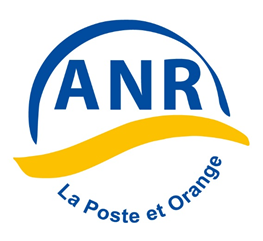 Groupe du Objet : Galette des rois 2019Chères et Chers collègues,La galette des rois sera, comme les années précédentes, organisée par secteur. Pour vous inscrire, merci de bien vouloir compléter le document ci-dessous et le transmettre à votre responsable de secteur.Espérant vous retrouver pour ce moment festif, recevez, chères et chers collègues, mes sincères amitiés. 
La Présidente,Christiane MoreauLe tableau ci-dessous vous présente les dates, lieux, horaires et  animations proposées.Adressez le bulletin d’inscription ci-dessous le plus rapidement possible à votre responsable de secteur en cochant la case correspondante.SecteursMontantResponsablesDatesLieuxHorairesAnimationsPontivy7,50 €Jean Cornily02 97 25 12 43jeudi 17 janvierRestaurant « Le Relais Saint-Hubert » à Saint-Thuriau14hGalette et tombolaPloërmel7,50 € Annie Jouannic
 02 97 74 03 15mercredi 23 janvierBowling du Lac à Ploërmel (zone de Leclerc)14h30Galette et lotoLorient8€Job Kerhervé
02 97 05 12 36jeudi 24 janvierRestaurant « les Genêts d’or » à Gestel15h00Galette et lotoVannes7,50 €Jacques Bizet06 73 69 47 66vendredi 25 janvierEspace Montcalm à Vannes, entrée par la rue des Ursulines14h30Galette et lotoSecteur de Ploërmel             Annie Jouannic  6 rue Saint Denis 56800 Ploërmel                                                     (Chèque à l’ordre du Bowling du Lac)Secteur de Pontivy               Jean Cornily 6 rue Saint Denis 56300 Pontivy
                                                     (Chèque libellé à l’ordre du Relais Saint Hubert)Secteur de Lorient                Job Kerhervé route de Pont-Scorff 56530 Quéven  (Chèque libellé à l’ordre des Genêts d’Or)Secteur de Vannes               Jacques Bizet 55 rue du clos Melin 56860 Séné 
                                                     (Chèque libellé à l’ordre de l’ANR56)Nom :                                         Prénom :  Règlement :             € x         (nombre de participants) =        € 
(Attention de bien libeller l’ordre du chèque)Votre responsable de secteur se tient à votre disposition pour tout renseignement complémentaire.